Túrakód: G_Termál-tó-8,5 / Táv.: 8,5 km / Frissítve: 2021-04-13Túranév: Gyalog_Termál-tó-8,5 km (P)Teljesítménytúránk 5 résztávból áll. Teljesítése 6 ellenőrzőpont igazolást igényel. A rajt és a cél ugyanazon a helyen a Termál-tó közelében kialakított aktívturisztikai bázisnál található a turisztikai információs tábla DK-i oszlopának DNY-i oldalán.Kódja: Spari/R-CElhelyezkedésének koordinátája: N46 40.425 E20 17.456 1. résztáv: (Spari/R-C - Termál-tó/3)A rajt QR-kód beolvasását követően ÉK-i irányba haladjunk a Termál-tó ÉNY-i sarkához, a töltésre.A gátat követve a vízfelület ÉNY-i oldalán kell haladnunk a két tavat elválasztó földútig, ahol balra (ÉNY) fordulva a Veker-ér hídja előtt ismét balos (DNY) irányváltás következik. Itt az út DK-i oldalán egy kisebb fa ad otthont a keresett Termál-tó/3 ellenőrzőpont táblájának.
2. résztáv: (Termál-tó/3 - Termál-tó/4)Továbbindulva hosszabb szakaszon haladunk egyenesen. Az erdősávnál található földutak kereszteződéséig, melynél jobbra (ÉNY) fordulva kell tovább haladnunk egész a következő földút kereszteződéséig. Itt az erdő K-i sarkán találjuk a keresett Termál-tó/4 ellenőrzőpontot.
3. résztáv: (Termál-tó/4 - Termál-tó/5)Teljesítésigazolást követően DNY-i irányban folytassuk a túrát az erdőszélen haladva.Elhagyva a mezőgazdasági telepet a kereszteződésben balra (DK) fordulva a csatorna ÉK-i partján kell folytatni a túrát. A csatorna töréspontját követően is változatlan irányba szükséges haladni, egész a földút eléréséig. Itt (immár a sárga jelzéssel együtt) továbbkövetve a csatornát jobbra (DNY), majd kissé arrébb (100 m) a szintén DK-i irányba futó csatorna ÉK-i partjára a piros és sárga jelzéssel együtt haladjunk.Az ellenőrzőpont (Termál-tó/5) az erdőszélén 70 m-re irányváltásunktól található.
4. résztáv: (Termál-tó/5 - Termál-tó/6)Innen egész a következő csekkpontig a csatorna és az erdősáv közötti területen kell haladnunk, közben követve a kanyarulatot is. A keresett tábla a földutak kereszteződésénél a nyomvonalak „szegletében”, balunkon (É) található.
5. résztáv: (Termál-tó/6 - Spari/R-C)A túrából hátralévő szakaszt a már ismert útvonalon haladva tesszük meg vissza a kiindulási pontunkra a Spari/R-C táblához.Ne felejtsük el, most is kezelnünk kell a teljesítésigazolást az általunk választott módon! Feldolgozta: 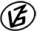 Tapasztalataidat, élményeidet őrömmel fogadjuk! 
(Fotó és videó anyagokat is várunk.)